Subject Development Plan: Global Learning 2021-2022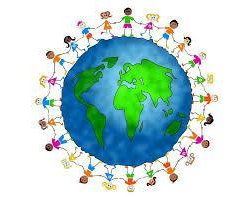 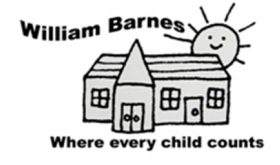 September 2021 Key Issue: Develop Global Learning within the taught school curriculum, embed school commitments to SDG’s SDG= United Nations Sustainable Development goals.*carried over from previous action plan due to covid disruptionObjectivePlanned ImpactProcessWho and When ResourcesMonitoringReviewNext StepsTo make a link with an international school using British Council Connecting Classrooms*must be done again as Nepal school closed link due to covid difficultiesContributes to coverage of Global Learning objectives. Pupils gain an understanding of another culture, life beyond the UK and how we are connected to others and to work collaboratively with another school on Global Issues.Use British Council and connecting classrooms website to match with a global school. Begin communication, organise connecting pupils and complete a collaborative projectLG 2021-2022*timescale will depend on global covid restrictionsNAKW*To complete another launch of the schools chosen SDG pledges to the pupils and wider communityWhole school community aware of and given the opportunity to support our efforts.Positive press coverage for the school.Hold launch assembly and letter to parents.Write article for Blackmore Vale.LG Autumn 1Sept 27th AssemblyAssembly timeKWTo develop Eco Warriors and Global Ambassadors groupEach SDG has a dedicated group of pupils working on that goal and promoting the agenda to the school and wider community1 group of more able pupils per term to promote the SDG for that term, work on a project and produce an assembly to shareOne staff member per term starting with JH Eco Warrior group term 1Assembly time for sharing purpose and outcomesLG and KWTo support SDG learning with visitors to the schoolSupport understanding and promote purpose of each SDG and inspire pupils to contribute One visitor per term booked that aligns with the termly SDGLGAssembly timeKWTo create a Global Learning displayTo promote and raise awareness of the work of the schoolIn the hallLG and RF by end Autumn 2timeRFTo add Global Learning objectives to long term planning*Carried from school closure periodTo ensure coverage and progression across the schoolSelect GL objectives to enhance existing taught curriculum.All teaching staff at staff meeting Spring termOxfam curriculum map for Global Learning objectivesStaff meeting timeLG